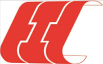 DPL-35O(G)分布式微机线路保护及自投装置__________________________________技术和使用说明书南京恒星自动化设备有限公司SUN NANJING AUTOMATION EQUIPMENT CO.,LTD一.公司简介南京恒星自动化设备有限公司成立于1994年，注册资金6000万。公司位于南京市江宁区麒麟智慧园8号楼，研发、生产场地6000平方，现有员工180余人，下设武汉、成都分公司，并在格尔木、呼和浩特等地设有分支机构。公司主营产品铁路电力综合自动化、铁路牵引供电综合自动化、电力监控、接触网开关控制、隧道监控、站房BAS、电力调度、城市节能供暖等系统产品。公司秉承技术服务贴近用户，保证全天24小时电话技术支持，全国任意地点72小时现场服务。二.主要功能和安装尺寸DPL-35O（G）型分布式微机35KV馈线保护装置是DP系列数字式保护中的一种，可独立构成35KV、10KV馈线完整的保护及备自投功能。具体功能如下：四段复合电压过流保护二段零序电压启动零序1过流保护（6.5A量程）二段零序电压启动零序2过流保护（100A量程）低压减载与失压保护二段母线过压保护母线电压判别低频减载线路失压保护线路侧有压报警母线零序过压保护线路零序过压线路备自投功能三相一次重合闸母线电压回路断线监视回路线路电压回路断线监视回路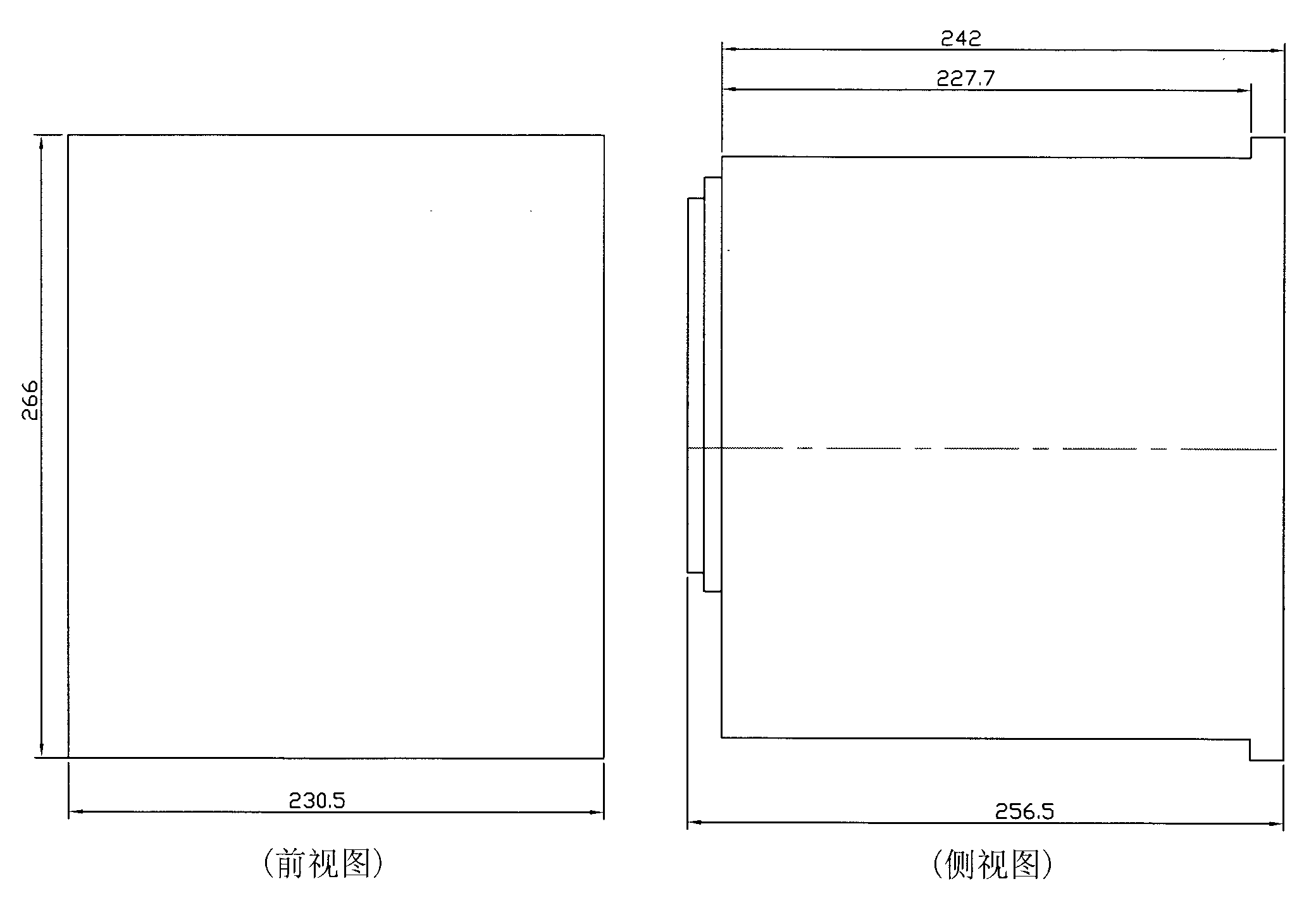 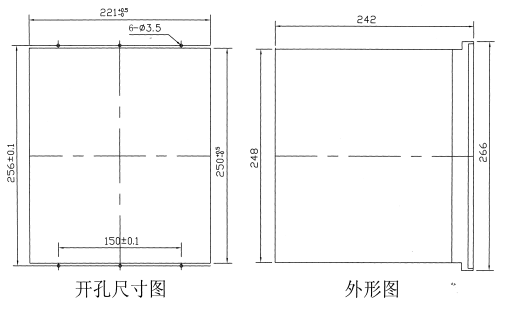 三.具体功能操作说明详见以下二维码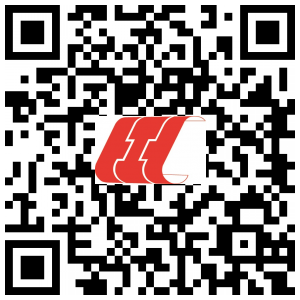 南京恒星自动化设备有限公司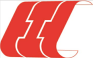 24小时技术服务电话：18151016376 18151016365公司网址：www.njhx.com.cn 总部：ADD:南京市江宁区麒麟智慧园8号楼TEL:(025)52600567   52615544  52615644FAX:(025)52605725 POSTCODE:211135成都分公司：ADD:成都市双流县西航港街道机场路土桥段4号TEL:（028）85252082；85259757FAX:（028）85259750 POSTCODE:610225武汉分公司：ADD:武汉市武昌区星海路星海虹城6栋1单元1202
TEL:电话(027)86773952FAX:(027)86778226POSTCODE:430077